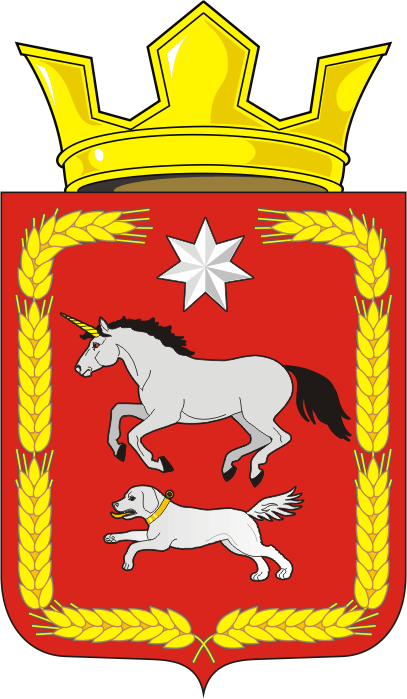 АДМИНИСТРАЦИЯ КАИРОВСКОГО СЕЛЬСОВЕТАСАРАКТАШСКОГО РАЙОНА ОРЕНБУРГСКОЙ ОБЛАСТИП О С Т А Н О В Л Е Н И Е_________________________________________________________________________________________________________22.02.2023                            с. Каировка                                        № 13-пОб утверждении Положения о наставничестве на муниципальной службе в администрации муниципального образования Каировский сельсовет Саракташского района Оренбургской областиВ соответствии с Федеральным законом от 2 марта 2007 года № 25-ФЗ «О муниципальной службе в Российской Федерации», постановлением Правительства Российской Федерации от 7 октября 2019 года № 1296 «Об утверждении Положения о наставничестве на государственной гражданской службе Российской Федерации», Уставом муниципального образования Каировский сельсовет Саракташского района Оренбургской области1. Утвердить Положение о наставничестве на муниципальной службе в администрации муниципального образования Каировский сельсовет Саракташского района Оренбургской области согласно приложению к настоящему постановлению.2. Контроль за исполнением данного постановления оставляю за собой.3. Постановление вступает в силу после дня его обнародования и подлежит размещению на официальном сайте администрации Каировского сельсовета Саракташского района Оренбургской области. Глава сельсовета                                                                            А.Н.ЛогвиненкоРазослано: прокуратура района, официальный сайт, в дело.Приложение к постановлению администрации муниципального образования  Каировский сельсовет Саракташского районаОренбургской области                                                                                                                                                                               от 22.02.2023 № 13-п Положениео наставничестве на муниципальной службе в администрации муниципального образования Каировский сельсовет Саракташского района Оренбургской области (далее - Положение)1. Настоящее Положение разработано в соответствии с Федеральным законом от 2 марта 2007 года № 25-ФЗ «О муниципальной службе в Российской Федерации», постановлением Правительства Российской Федерации от 7 октября 2019 года № 1296 «Об утверждении Положения о наставничестве на государственной гражданской службе Российской Федерации» и определяет цели, задачи и порядок осуществления наставничества на муниципальной службе в администрации муниципального образования Каировский сельсовет Саракташского района Оренбургской области и условия стимулирования муниципальных служащих, осуществляющих наставничество (далее - наставники), с учетом оценки результативности их деятельности. 2. Наставничество на муниципальной службе осуществляется лицами, имеющими значительный опыт работы в определенной сфере, в целях содействия профессиональному развитию муниципальных служащих, направленному на формирование знаний и умений, необходимых для обеспечения служебной деятельности на высоком профессиональном уровне, и воспитания добросовестного отношения к исполнению должностных обязанностей. 3. Задачами наставничества являются: - повышение информированности муниципального служащего, в отношении которого осуществляется наставничество, о направлениях и целях деятельности муниципального органа, стоящих перед ним задачах, а также ускорение процесса адаптации муниципального служащего, поступившего впервые на муниципальную службу, или муниципального служащего, имеющего стаж муниципальной (государственной) службы, впервые поступившего в администрацию муниципального образования Каировский сельсовет Саракташского района Оренбургской области - развитие у муниципального служащего, в отношении которого осуществляется наставничество, умений самостоятельно, качественно и своевременно исполнять возложенные на него должностные обязанности и поддерживать профессиональный уровень, необходимый для их надлежащего исполнения; - повышение мотивации муниципального служащего, в отношении которого осуществляется наставничество, к надлежащему исполнению должностных обязанностей, эффективной и долгосрочной профессиональной служебной деятельности. 4. Наставничество осуществляется по решению работодателя. 5. Работодатель создает условия для осуществления наставничества. 6. Организацию наставничества в администрации муниципального образования Каировский сельсовет Саракташского района Оренбургской области осуществляет специалист, осуществляющий кадровую работу (далее - кадровая служба). 7. Наставничество осуществляется в отношении муниципального служащего, поступившего впервые на муниципальную службу и не имеющего стажа муниципальной (государственной) службы, или муниципального служащего, имеющего стаж муниципальной (государственной) службы, впервые поступившего в администрацию муниципального образования Каировский сельсовет Саракташского района Оренбургской области. 8. Глава муниципального образования Каировский сельсовет Саракташского района Оренбургской области самостоятельно определяет муниципального служащего, который осуществляет наставничество, определяет число лиц, в отношении которых наставник одновременно осуществляет наставничество, в зависимости от уровня его профессиональной подготовки, а также от объема выполняемой работы.10. Назначение муниципального служащего в качестве наставника производится распоряжением (приказом) работодателя не позднее десяти рабочих дней со дня назначения муниципального служащего, в отношении которого планируется осуществлять наставничество, на должность муниципальной службы. 11.Наставничество устанавливается на период испытания при поступлении на муниципальную службу, а если испытание при поступлении на муниципальную службу не устанавливалось, период осуществления наставничества не должен превышать трех месяцев.12. Непосредственный руководитель муниципального служащего, в отношении которого осуществляется наставничество, в случае временной нетрудоспособности наставника в течение длительного срока или его длительной служебной командировки, а также возникновения иных обстоятельств, препятствующих осуществлению наставничества, в течение одного рабочего дня с момента возникновения указанных обстоятельств  направляет предложения работодателю для принятия решения о назначении другого наставника. Срок наставничества при этом не изменяется. 13. Наставничество прекращается до истечения установленного срока в случае назначения муниципального служащего, в отношении которого осуществляется наставничество, на иную должность муниципальной службы в том же или в другом органе местного самоуправления или его увольнения с муниципальной службы. 14. Наставник назначается из числа наиболее авторитетных, опытных и результативных муниципальных служащих. У наставника не должно быть дисциплинарного взыскания или взыскания за коррупционное правонарушение, а также в отношении него не должна проводиться служебная проверка. 15. Непосредственный руководитель муниципального служащего, в отношении которого осуществляется наставничество, не может являться наставником. 16. Наставник одновременно может осуществлять наставничество в отношении не более чем 2 муниципальных служащих. 17. Функции наставника осуществляются наряду с исполнением муниципальным служащим, являющимся наставником, его должностных обязанностей. 18. В функции наставника входят: - содействие в ознакомлении муниципального служащего с условиями прохождения муниципальной службы; - представление муниципальному служащему рекомендаций по вопросам, связанным с исполнением его должностных обязанностей; - выявление ошибок, допущенных муниципальным служащим при осуществлении им профессиональной служебной деятельности, и содействие в их устранении; - передача накопленного опыта, профессионального мастерства, демонстрация и разъяснение наиболее рациональных методов исполнения должностных обязанностей; - оказание муниципальному служащему консультативно-методической помощи при его обращении за профессиональным советом. 19. Наставник: - принимает участие в обсуждении вопросов, связанных с исполнением должностных обязанностей муниципальным служащим, в отношении которого осуществляется наставничество, с его непосредственным руководителем; - дает муниципальному служащему рекомендации, способствующие выработке практических умений по исполнению должностных обязанностей; - разрабатывает индивидуальный план мероприятий по наставничеству; контролирует своевременность исполнения муниципальным служащим должностных обязанностей.20. Наставнику запрещается требовать от муниципального служащего, в отношении которого осуществляется наставничество, исполнения должностных обязанностей, не установленных трудовым договором и должностной инструкцией данного муниципального служащего. 21. В обязанности муниципального служащего, в отношении которого осуществляется наставничество, входят: самостоятельное выполнение заданий непосредственного руководителя с учетом рекомендаций наставника; - усвоение опыта, переданного наставником, обучение практическому решению поставленных задач; - учет рекомендаций наставника, выполнение индивидуального плана мероприятий по наставничеству (при его наличии). 22. Муниципальный служащий, в отношении которого осуществляется наставничество, имеет право: обращаться по мере необходимости к наставнику за профессиональным советом для надлежащего исполнения своих должностных обязанностей; - принимать участие в обсуждении вопросов, связанных с наставничеством, с непосредственным руководителем и наставником;- представлять непосредственному руководителю обоснованное ходатайство о замене наставника. 23. Наставник представляет непосредственному руководителю муниципального служащего, в отношении которого осуществлялось наставничество, отзыв о результатах наставничества по форме согласно приложению 2 не позднее 2 рабочих дней со дня завершения срока наставничества. 24. Непосредственный руководитель муниципального служащего, в отношении которого осуществляется наставничество, проводит индивидуальное собеседование с таким муниципальным служащим в целях подведения итогов осуществления наставничества. 25. Непосредственный руководитель муниципального служащего, в отношении которого осуществляется наставничество, проводит оценку результативности деятельности наставника на основе результатов деятельности наставника и профессиональной служебной деятельности муниципального служащего, в отношении которого осуществлялось наставничество. Оценка проводится с учетом: - содействия муниципальному служащему, в отношении которого осуществлялось наставничество, в успешном овладении им профессиональными знаниями, навыками и умениями, в его профессиональном становлении; - содействия в приобретении муниципальным служащим, в отношении которого осуществлялось наставничество, опыта работы по специальности, направлению подготовки, формирования у него практических знаний и навыков в области профессиональной служебной деятельности;  - оказания муниципальному служащему, в отношении которого осуществлялось наставничество, постоянной и эффективной помощи в совершенствовании форм и методов работы; - проведения действенной работы по воспитанию у муниципального служащего, в отношении которого осуществлялось наставничество, добросовестного отношения к исполнению его должностных обязанностей. 26. Отзыв о результатах наставничества, подготовленный и подписанный наставником, после ознакомления с ним непосредственного руководителя муниципального служащего, в отношении которого осуществлялось наставничество, направляется в кадровую службу не позднее 5 рабочих дней со дня завершения срока наставничества. Документы по организации наставничества после его окончания хранятся в соответствующей кадровой службе. 27. Результативность деятельности муниципального служащего в качестве наставника по решению работодателя учитывается при поощрении его в соответствии с Положением о порядке оплаты труда муниципальных служащих, утвержденным решением Совета депутатов Каировского сельсовета Саракташского района. Приложение № 1                                                      к Положению о наставничестве на                                                  муниципальной  службе в администрации муниципального образованияКаировский сельсовет                                                     Саракташского района Оренбургской области                                             Работодателю                                             _______________________________________                                                                                      (Ф.И.О.) Предлагаю установить в отношении___________________________________________________________________________________________(Ф.И.О., должность муниципального служащего, в отношении которого планируется осуществлять наставничество)наставничество сроком на ______________________________________	                                            (период осуществления наставничества)и назначить наставником ______________________________________                                                    (Ф.И.О., должность наставника)______________________________________________________________ Согласие__________________________________________________________                                (Ф.И.О. наставника)исполнять функции наставника имеется.Должность непосредственного руководителя _____________________________________________________________________________________                                                       (Ф.И.О., подпись,  дата) Отметка о согласии наставника ______________________________________________________________(Ф.И.О., подпись,  дата) Приложение № 2                                                      к Положению о наставничестве на                                                  муниципальной  службе в администрации муниципального образованияКаировский сельсовет                                                     Саракташского района Оренбургской областиОтзыв о результатах наставничества1. Фамилия, имя, отчество (при наличии) и замещаемая должность наставника:__________________________________________________________________________________________________________________________ 2. Фамилия, имя, отчество (при наличии) и замещаемая должность муниципального служащего (далее - муниципальный служащий), в отношении которого осуществлялось наставничество: 3. Период наставничества: с___________20__ г.  по ___________20__ г. 4. Информация о результатах наставничества: а) муниципальный служащий изучил следующие основные вопросы профессиональной служебной деятельности: __________________ ________________________________________________________________________________________________________________________________________________________________________________________________________________________________________________________________________ б) муниципальный служащий выполнил по рекомендациям наставника следующие основные задания: ___________________________________ ______________________________________________________________________________________________________________________________________________________________________________________________________  в) муниципальному служащему следует устранить следующие недостатки при исполнении должностных обязанностей (заполняется при необходимости): ____________________________________________________________________________________________________________________________________  г) муниципальному служащему следует дополнительно изучить следующие вопросы: _________________________________________________________________________________________________________________________________________________________________________________________________________________________________________________________________________________________________________________________________________5. Определение профессионального потенциала муниципального служащего и рекомендации по его профессиональному развитию:________________________________________________________________________________________________________________________________ 6. Дополнительная информация о муниципальном служащем, в отношении которого осуществлялось наставничество (заполняется при необходимости):________________________________________________________________________________________________________________________________Отметка об ознакомлении непосредственного руководителя муниципального служащего, в отношении которого осуществлялось наставничество, с выводами наставника________________/_______________   (подпись)	(расшифровка подписи)«______»______________20____г.            Наставник________________/_______________    (подпись)	          (расшифровка подписи)«______»__________________20____г.